«ՎԱՐԴԱՆԱՆՔ» ԿՐԹԱՀԱՄԱԼԻՐ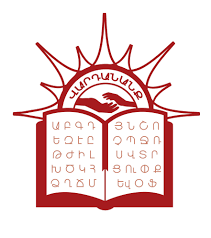 ՈՒՍՈՒՑԻՉՆԵՐԻ ՊԱՐՏԱԴԻՐ ԱՏԵՍՏԱՎՈՐՄԱՆ ԴԱՍԸՆԹԱՑԽՈՒՄԲ՝ ՀԱՅՈՑ ԼԵԶՈՒ և ԳՐԱԿԱՆՈՒԹՅՈՒՆԱՎԱՐՏԱԿԱՆ ՀԵՏԱԶՈՏԱԿԱՆ ԱՇԽԱՏԱՆՔԹԵՄԱ՝           ՆԵՐԱՌԱԿԱՆ ԿՐԹՈՒԹՅՈՒՆ։ՈՐԵՎԷ ԹԵՄԱՅՈՎ ՈՒՍՈՒՄՆԱԿԱՆ ՓԱԹԵԹԻ ՍՏԵՂԾՈՒՄ ԿԱՊԿՈՒ ՍՈՎՈՐՈՂՆԵՐԻ ՀԱՄԱՐԿԱՏԱՐՈՂ՝   ՍԵՐՈԲՅԱՆ ԱԴՐԻՆԵ      ՂԵԿԱՎԱՐ՝ ԼՈՒՍԻՆԵ ԳԱԲՐԻԵԼՅԱՆ2022թ․ԲՈՎԱՆԴԱԿՈՒԹՅՈՒՆՆԵՐԱԾՈՒԹՅՈՒՆՆԵՐԱՌԱԿԱՆ ԿՐԹՈՒԹՅԱՆ ԻՐԱՎԱԿԱՆ ԿԱՐԳԱՎՈՐՈՒՄՆԵՐԸԵՐԵԽԱՆԵՐԻ ՈՒ ՆՐԱՆՑ ԿՐԹԱԿԱՆ ԿԱՐԻՔՆԵՐԻ ԲԱԶՄԱԶԱՆՈՒԹՅՈՒՆԸ: ՍՈՎՈՐՈՂՆԵՐԻԿՐԹԱԿԱՆ ԿԱՐԻՔՆԵՐԻ ԲԱՑԱՀԱՅՏՈՒՄ և ԳՆԱՀԱՏՈՒՄԿՐԹԱԿԱՆ ԾՐԱԳՐԻ ՀԱՐՄԱՐԵՑՈՒՄՆԵՐ, ՏԱՐԲԵՐԱԿՎԱԾ ՈՒՍՈՒՑՈՒՄ, ԱՆՀԱՏԱԿԱՆ ՈՒՍՈՒՑՄԱՆ ՊԼԱՆԱՎՈՐՈՒՄՆԵՐԱՌՈՂ ԴԱՍԱՎԱՆԴՈՒՄ         ՌԱԶՄԱՎԱՐՈՒԹՅՈՒՆՆԵՐ, ՄԵԹՈԴՆԵՐ, ՄՈՏԵՑՈՒՄՆԵՐԱՄՓՈՓՈՒՄՕԳՏԱԳՈՐԾՎԱԾ ԳՐԱԿԱՆՈՒԹՅԱՆ ՑԱՆԿՆԵՐԱԾՈՒԹՅՈՒՆՆԵՐԱՌԱԿԱՆ ԿՐԹՈՒԹՅԱՆ ԻՐԱՎԱԿԱՆ ԿԱՐԳԱՎՈՐՈՒՄՆԵՐԸԿրթությունը մարդու հիմնական իրավունքն է, որն ամրագրվել է դեռևս 1948 թվականի «Մարդու իրավունքների համընդհանուր հռչակագրի» 26-րդ հոդվածում: Այն աշխարհի զարգացման և երկրների միջև կայունության հիմք է հանդիսանում և այդ պատճառով էլ քսանմեկերորդ դարի հասարակական կյանքում և տնտեսության մեջ արագ գլոբալիզացիայի պայմաններում արդյունավետ մասնակցության անհրաժեշտ պայման է (Համաշխարհային Կրթական Ֆորում, 2000թ.):Կրթության մատչելիությունն ու հասանելիությունը, որպես հասարակության զարգացման ու առաջընթացի հիմնական միջոց, ամրագրվել են դեռևս 1990-ականներին, երբ ՄԱԿ-ի և ՅՈՒՆԵՍԿՕ-ի անդամ երկրների կողմից ընդունվեցին «Երեխաների իրավունքների կոնվեցիան»(1989, ՄԱԿ) և «Կրթությունը բոլորի համար համաշխարհային հռչակագիրը» (2000, Դակար): 1994 թվականին աշխարհի 92 երկրների կառավարությունների ու 15 միջազգային կազմակերպությունների կողմից ստորագրված «Սալամանկայի հռչակագիրը» սահմանեց, որ յուրաքանչյուր երեխա ունի կրթական առանձնահատկություններ և կրթության հիմնարար իրավունք: Համաձայն այդ հռչակագրի, կրթական ծրագրերը պետք է մշակվեն և իրականացվեն՝ հաշվի առնելով այդ առանձնահատկությունները: 1990-ական թվանակններից սկսած Հայաստանը վավերացրել է միջազգային և տեղական մի քանի կարևոր փաստաթղթեր, որոնք նպաստել են երկրում ներառական կրթության քաղաքականության մշակմանն ու ներդրման ընդլայնմանը: 2000թ.-ից սկսած ներառական կրթությունը, որպես կրթական բարեփոխումների մի մաս, հանդիսանում է նաև ՀՀ կառավարության գերակա հիմնախնդիրներից մեկը։Հայաստանում հաշմանդամություն ունեցող անձանց կրթության իրավունքի ճանաչումը ամրագրված է Հայաստանի Սահմանադրության 35-րդ հոդվածով, համաձայն որի՝ «Յուրաքանչյուր ոք ունի կրթության իրավունք։ Հայաստանում հիմնական ընդհանուր կրթությունը պարտադիր է բոլորի համար։ Համաձայն «Կրթության մասին» ՀՀ օրենքի, որն ընդունվել է 1999 թվականին, «Պետությունը անհրաժեշտ պայմաններ է ստեղծում կրթության առանձնահատուկ պայմանների կարիք ունեցող քաղաքացիների զարգացման առանձնահատկություններին համապատասխան կրթություն ստանալու և սոցիալական հարմարվածությունն ապահովելու նպատակով»։ Միաժամանակ ամրագրված էր, որ կրթության առանձնահատուկ պայմանների կարիք ունեցող երեխաների կրթությունը, ծնողների ընտրությամբ, կարող է իրականացվել ինչպես ընդհանուր հանրակրթական, այնպես էլ հատուկ դպրոցներում՝ հատուկ ծրագրերով։ ՀՀ Ազգային ժողովը 2014 թվականի դեկտեմբերի 1-ին ընդունել է «Հանրակրթության մասին» ՀՀ օրենքում լրացումներ և փոփոխություններ կատարելու մասին» ՀՀ օրենքը, որով նախատեսվում է հանրակրթության համակարգում անցում կատարել համընդհանուր ներառական կրթության: Համաձայն օրենքի՝ մինչև 2025 թվականի օգոստոսի 1-ը հանրապետությունում կներդրվի համընդհանուր ներառական կրթության համակարգը:Ներառական կրթությունը յուրաքանչյուր երեխայի համար, ադ թվում՝ կրթության առանձնահատուկ պայմանների կարիք ունեցող, զարգացման առանձնահատկություններին համապատասխան, անհրաժեշտ պայմանների և հարմարեցված միջավայրի ապահովման միջոցով կրթական գործընթացին առավելագույն մասնակցության և հանրակրթության պետական չափորոշիչով սահմանված արդյունքի ապահովումն է:Ներառական կրթությունը գործընթաց է, որը հենվում է բոլոր երեխաների` այդ թվում նաև կրթության առանձնահատուկ պայմանների կարիք ունեցող երեխաների կրթություն ստանալու իրավունքի վրա: Այն արձագանքում է բոլոր սովորողների բազմազան կարիքներին, մեծացնում է մասնակցությունը ուսումնական, մշակութային և համայնքային կյանքին և նվազեցնում է բացառումը կրթությունից։«Համընդհանուր ձևավորում» հասկացությունն առաջին անգամ օգտագործել է Ռոն Մեյսը` նկարագրելու համար բոլորի` այդ թվում հաշմանդամություն ունեցող անձանց համար հասանելի շինություններ կառուցելու գաղափարախոսությունը։ 2000-ականների սկզբին համընդհանուր ձևավորման կզբունքները տեղափոխվեցին կրթության ոլորտ` վերանվանվելով ուսումնառության համընդհանուր ձևավորում (ՈՒՀՁ)։ Այդ պրակտիկան լայն տարածում գտավ ներառման կրթության համատեքստում` նպատակ ունենալով կրթական համակարգերը հարմարեցնելու բոլոր սովորողների կարիքներին ու առանձնահատկություններին։ Դասարանում համընդհանուր ձևավորման օգտագործումը միտված է ներառական գործընթացի բարելավմանը։ Համընդհանուր ձևավորումն ուղղված է սովորողներին` որպես սովորական ու առանձնահատուկ երեխաների տարբերակումը վերացնելուն, ելնելով նրանից, որ յուրաքանչյուր անհատ տարբեր կերպ է սովորում և որ բազմազան մոտեցումների կիրառումը կօգնի բոլոր սովորողներին։ Թեման արդիական է, քանզի կրթությունը մարդու հիմնարան իրավունքներից մեկն է, իսկ հանրակրթությունը, ավելի հստակ՝ ուսուցիչը, կրթության հիմնական պատասխանատուն:ԵՐԵԽԱՆԵՐԻ ՈՒ ՆՐԱՆՑ ԿՐԹԱԿԱՆ ԿԱՐԻՔՆԵՐԻ ԲԱԶՄԱԶԱՆՈՒԹՅՈՒՆԸ: ՍՈՎՈՐՈՂՆԵՐԻԿՐԹԱԿԱՆ ԿԱՐԻՔՆԵՐԻ ԲԱՑԱՀԱՅՏՈՒՄ և ԳՆԱՀԱՏՈՒՄՀայաստանի Հանրապետությունում կրթության առանձնահատուկ պայմանների կարիք ունեցող երեխաների կրթական կարիքների գնահատման ոլորտում բարեփոխումներ են ծավալվել։Գնահատման նոր համակարգը մշակվել և ներկայումս կիրառվում է Հայաստանի տարբեր մարզերում։ Բարեփոխումների իրականացման համար հիմք են հանդիսացել Ֆունկցիոնալության, հաշմանդամության և առողջության միջազգային դասակարգումը երեխաների և երիտասարդներդների համար և Միավորված ազգերի կազմակերպության կոնվենցիան հաշմանդամություն ունեցող անձանց իրավունքների մասին), որը ՀՀ-ն վավերացրել է 2010 թ.-ին։ Մինչև 2013թ.-ը կրթության առանձնահատուկ պայմանների կարիք ունեցող երեխաների կրթական կարիքի գնահատումը հիմնված էր ավանդական բժշկական մոդելի վրա, կիրառելով զուտ ախտաբանական մոտեցում։ Գնահատման գործընթացն իրականացնում էր Երևանի բժշկահոգեբանամանկավարժական գնահատման կենտրոնը (այժմ՝ Հանրապետական մանկավարժահոգեբանական աջակցության կենտրոն), որը երեխաների կրթության առանձնահատուկ պայմանների կարիքները բաժանում էր հետևյալ տեսակների՝ խոսքի, լսողության, տեսողության, հենաշարժական համակարգի խանգարումների, մտավոր հետամնացության, հոգեբանական զարգացման խնդիրների և վարքային ու հուզակամային ոլորտի խանգարումների։Գնահատման այս ախտաբանական մոտեցումը բավարար ինֆորմացիա չէր տրամադրում մանկավարժներին՝ սովորողների կրթական կարիքների վրա հիմնված անհատական ուսուցման պլաններ (ԱՈւՊ) կազմելու և ուսուցման համապատասխան պայմաններ ու հարմարեցումներ ապահովելու համար։ Երեխաների գնահատումը կատարվում էր գնահատման կենտրոնում, և մանկավարժները հաճախ չէին ընդգրկվում այդ գործընթացի մեջ։ Թերությունները շտկելու համար ՅՈՒՆԻՍԵՖ-ի նախաձեռնությամբ 2013թ.-ին ստեղծվեց աշխատանքային գործընկերություն միջազգային խորհրդատուների և Հայաստանում կրթության և ներառման հարցերով զբաղվող այլ առանցքային կազմակերպությունների՝ ՀՀ կրթության և գիտության նախարարության, Հույսի կամուրջ ՀԿ-ի, Հայկական պետական մանկավարժական համալսարանի, Երևանի պետական համալսարանի և Կրթության ազգային ինստիտուտի մասնագետների հետ։ Հայաստանում կրթության առանձնահատուկ պայմանների կարիք ունեցող երեխաների գնահատման համակարգը բարելավելու համար 2014թ.-ին հաստատվեցին ՀՀ հանրակրթության մասին օրենքի փոփոխությունները։ Օրենքը միտված է Հայաստանի Հանրապետությունում մինչև 2025թ.-ը կրթության ողջ համակարգը ներառական դարձնելու պահանջը կյանքի կոչելու համար։ Այս գործընթացն արդեն սկսվել է։Բարեփոխումների կարևոր բաղադրիչներից են՝ հատուկ դպրոցների վերակազմակերպումը մանկավարժահոգեբանական աջակցության կենտրոնների (ՄՀԱԿ-ներ), ներառական կրթության սկզբունքները պրակտիկայում ներդնելու համար ուսուցիչների և դպրոցների վարչական աշխատողների վերապատրաստումները,  տարածքային բազմամասնագիտական թիմեր ունեցող ՄՀԱԿ-ների ստեղծումը՝ կրթական կարիքների գնահատման, ԱՈՒՊ-ների մշակման գործում ուսուցիչներին աջակցելու և հաշմանդամություն ունեցող երեխաներին մասնագիտական աջակցությանն ուղղված ռեսուրսներ հատկացնելու համար Բարեփոխման կարևորագույն սկզբունքներից է գնահատումն առավել երեխայակենտրոն դարձնելը։ Կրթության առանձնահատուկ պայմանների կարիքի գնահատումը երեխայի զարգացման տարբեր փուլերում նրա մասին բազմաբնույթ տեղեկությունների հավաքագրման ու տվյալների համակարգման գործընթաց է, որն իրականացվում է երեխայի բնական միջավայրում՝ ապահովելու երեխայի ուսումնական ծրագրերի ճիշտ պլանավորումը, անհրաժեշտ մասնագիտական ծառայությունների և միջավայրին հարմարեցումների տրամադրումը: Երեխայի կրթության առանձնահատուկ պայմանների կարիքի գնահատումը բազմակողմանի և ընդգրկուն գործընթաց է, որի ժամանակ կիրառում են տարբեր մեթոդներ, թեստեր, հարցարաններ, որոնք միտված են կրթական գործընթացում սովորողի գործունեության ու մասնակցության դիտարկմանը, առաջադիմության ու վարքի վերլուծությանը, ձևավորված կարողությունների և հմտությունների, ուսումնառությանը խոչընդոտող և նպաստող գործոնների բացահայտմանը:Երեխայի կրթության առանձնահատուկ պայմանների կարիքի գնահատումն իրականացվում է մանակավարժահոգեբանական գնահատման չափանիշներին համապատասխան և նպատակ ունի սահմանելու՝1. Երեխայի կրթության առանձնահատուկ պայմանները՝ ապահովելով ծրագրային, մեթոդական և այլ միջավայրային անհրաժեշտ հարմարեցումներ2. ՀՀ օրենքով սահմանված կարգով և դեպքերում ֆինանսավորման բարձրացված չափաքանակ տրամադրելու հիմքերը 3. Մանկավարժահոգեբանական աջակցության ծառայությունների մակարդակը, ծավալները և տևողությունը։Երեխայի գնահատման գարծընթացը իրականացվում է կրթական յուրաքանչյուր աստիճանի առաջին տարում (առաջին, հինգերերդ և տասներերդ դասարաններում), ինչպես նաև՝ երբ երեխայի մոտ ուսումնառության ընթացքում, անտակարգ իրավիճակներով պայմանավորված, նկատվում է կայուն դժվարություններ։ ՀՀ- ում գործում է երեխայի կրթական կարիքների արձանագրման եռաստիճան համակարգ: Կրթության կազմակերպման մանկավարժահոգեբանական աջակցության ծառայությունները տրամադրվում են, եթե կրթության ցանկացած փուլում երեխայի մոտ նկատվում են կայուն դժվարությւններ, որոնք խանգարում են երեխային իր կարողությունների չափով մասնակցություն ունենալ ուսումնառության գործընթցաում, ապա ուսուցիչը համաձայնեցնելով երեխայի ծնողի հետ, գրավոր դիմում է դպրոցի տնօրենին՝ իրականացնելու երեխայի դպրոցական մակարդակի գնահատում: 1.Դպրոցական մակարդակում՝ դպրոցի մանկավարժահոգեբանական աջակցության խմբի հետ:2.Տարածքային մակարդակում՝ մանկավարժահոգեբանական աջակցության կենտրոնի կողմից3.Հանրապետական մակարդակում՝ հանրապետական մանկավարժահոգեբանական կենտրոնի կողմից                       ՆԵՐԱՌՈՂ ԴԱՍԱՎԱՆԴՈՒՄ         ՌԱԶՄԱՎԱՐՈՒԹՅՈՒՆՆԵՐ, ՄԵԹՈԴՆԵՐ, ՄՈՏԵՑՈՒՄՆԵՐ«Ներառումը» սովորողների բազմազանությանը դրականորեն արձագանքելու, անհատական տարբերությունները ոչ թե որպես խնդիր, այլ որպես ուսուցումը հարստացնելու հնարավորության դիտարկումն է: Ներառող դասավանդումը գործընթաց է, որն ուղղված է սովորողների բազմազանությունից բխող կարիքների բավարարմանը կրության մեջ նրանց ներգրավվածության ընդլայնման և կրթությունից մեկուսացումը նվազեցնելու միջոցով:Չնայած բազմաթիվ օրենսդրական կարգավորումներին, ինչպես նկարագրված է ներածության մեջ, Հայաստանում ներառական կրթության գործընթացը հասարակական, դպրոցական և դասարանային մակարդակներում դեռևս հանդիպում է խոչընդոտների։ Արդյունքում, երեխաները երբեմն չեն ունենում գործընթացին լիարժեք մասնակցելու և կրթության մեջ հաջողությամբ ներառված լինելու զգացողություն։Ներառական կրթություն իրականացնող դպրոցներում տարբերակված ուսուցման կիրառումը կարևոր մոտեցում է. այն նպաստում է բոլոր աշակերտների կրթական կարիքները հաշվի առնելուն։ Տարբերակված ուսուցման իրագործումը չի պահանջում թանկարժեք տեխնոլոգիաների կիրառում. այն կարող է իրականացվել նաև դասավանդման պարզ տեխնոլոգիաների միջոցով։ Մանկավարժների մեծ մասը կարևորում է ուսուցման գործընթացի հարմարեցումը աշակերտների տարբեր կարիքներին, սակայն գործնականում քչերն են իրականացնում տարբերակված ուսուցում ։ Այս փաստը կարող է պայմանավորված լինել մի շարք հանգամանքներով. դասավանդման որոշ ոճերի ավանդական կիրառումը, անհրաժեշտ պատրաստվածություն չունենալը, աշակերտների անհաջողությունները նրանց կրթական կարիքներին ու ոչ թե անարդյունավետ դասավանդմանը վերագրելը և այլն։Սովորողների բազմազանությունը հաշվի առնելով՝ դասարաններում կարելի է կիրառել դասավանդման տարբեր մոտեցումներ։ Այս բաժնում ներկայացվում է երեք մոտեցում, որոնք իրենց արդյունավետությունը հիմնավորել են տարբեր երկրներում իրականացված հետազոտություններով։ Հայաստանում սույն մոտեցումների արդյունավետությունը պարզելու համար անհրաժեշտ կլինի իրականացնելու լրացուցիչ հետազոտություն։ Այս մոտեցումները ապահովում են բազմազան ձևերով դասավանդում և կարող են կիրառվել տարբեր առարկաների դասաժամերին, տարբեր դասարաններում։ Ստորև առավել մանրակրկիտ կներկայացվեն հետևյալ մոտեցումները։1.Դասընկերոջ աջակցությամբ իրականացվող ուսումնառություն։-Վերջինիս գլխավոր նպատակը աշակերտների ուսումնառությանը օժանդակելն է հասակակիցների միջոցով։ Դասընկերոջ աջակցությամբ իրականացվող ուսումնառությունը նախատեսված է դասարաններում կրթական բազմազան կարիքներ ունեցող աշակերտների համար դասապրոցեսի արդյունավետ կազմակերպման և բոլոր աշակերտներին դրանում ներգրավելու համար։ Քանի որ դասընկերոջ աջակցությամբ իրականացվող ուսումնառության կիրառման ժամանակ աշակերտները աշխատում են իրենց դասընկերների հետ, ուսուցիչը կարող է աշակերտներին բաժանել նրանց անհատական կրթական կարիքներին համապատասխան նյութեր։ Այս մոտեցումը կիրառելիս ուսուցիչը մի աշակերտին զգուշորեն դարձնում է մյուսի գործընկերը։ Այնուհետև գործընկերները իրենց կրթական կարիքներին համապատասխանող զանազան աշխատանքներ են կատարում։ Զույգերը ժամանակի ընթացքում փոփոխվում են, որպեսզի աշակերտները կարողանան սովորել տարբեր դասընկերներից։2.Համագործակցային ուսումնառություն -Համագործակցային ուսումնառությունը ռազմավարություն է, որը նախատեսված է բազմազան աշակերտներ ունեցող դասարանում, ցանկացած առարկայի շրջանակներում կիրառելու համար։ Համագործակցային ուսումնառության ընթացքում աշակերտները աշխատում են միասին՝ կազմելով փոքր անհամասեռ (տարբեր կարողություններ ունեցող սովորողներից բաղկացած) խմբեր՝ առավելագույնս բարձրացնելով յուրաքանչյուրի ուսումնառության արդյունավետությունը։Համագործակցային ուսումնառության ժամանակ աշակերտները ստանում են հանձնարարությունն ու միասին աշխատում այն կատարելու վրա այնքան ժամանակ, մինչև բոլորն այն հաջողությամբ ավարտեն։Համագործակցային ուսումնառությունը հիմնված է այն համոզման վրա, որ աշակերտները օգուտ են քաղում միմյանց գիտելիքներից ու հմտություններից և աշխատելով միևնույն հանձնարարության կատարման վրա` հետևում են միևնույն նպատակին։ Համատեղ ուսումնառությունը և համագործակցային ուսումնառությունը, չնայած իրենց միջև եղած տարբերությանը, երբեմն օգտագործվում են մեկը մյուսի փոխարեն։ Համատեղ ուսումնառությունը ավելի լայն հասկացություն է։ Այն վերաբերում է աշակերտների ակտիվ համագործակցությանը։ Համատեղուսումնառության ժամանակ կիրառվում են աշակերտների թիմային աշխատանքին օժանդակելու ավելի կանոնակարգված ձևեր, ինչպես նկարագրված էր նախորդ բաժնում։ Համատեղ ուսումնառությունը մոտեցում է, որի օգնությամբ դասավանդման ու ուսուցման գործընթացում խրախուսվում են համագործակցությունն ու կիրառվող եղանակների բազմազանությունը։ Համատեղ ուսումնառության ժամանակ ուսուցիչը փորձարկում է իր փորձառու լինելը` աշակերտներին ուղղորդելով խմբերով աշխատելու՝ պահպանելով հստակ սահմանված կանոններն ու ստանձնելով դերերը։3. Անմիջական դասավանդում -Անմիջական դասավանդում եզրույթը, ընդհանուր առմամբ, վերջին 100 տարիներին գործածվում է` մատնանշելով ուսուցչի ղեկավարությամբ իրականացվող ցանկացած ակադեմիական գործընթաց, դասավանդում։ Անմիջական դասավանդումը վարքագծային սկզբունքների վրա հիմնված հստակ կառուցվածք ունեցող մոտեցում է, որը շեշտը դնում է երեխաների` ուսումնական գործընթացում ներգրավված լինելու տևողության, ուղղումներ պարունակող հետադարձ կապի, ուսուցումը փոքր խմբերով կազմակերպելու վրա։ Չնայած այն հանգանամքին, որ նշված մոտեցումը հիմնականում օգտագործել է ավագ նախադպրոցական և կրտսեր դպրոցական տարիքի երեխաներին կարդալ, գրել և տարրական մաթեմատիկական հմտություններ սովորեցնելու նպատակով, այն արդյունավետ է համարվում նաև այլ առարկաների ուսուցման համար (սկսած ֆիզիկայից մինչև փիլիսոփայություն)։ Անմիջական դասավանդման սկզբունքները. Անմիջական դասավանդման հիմնական սկզբունքներն են.բոլոր երեխաները կարող են սովորել, եթե նրանց սովորեցնում են համապատասխան մոտեցումներով,բոլոր ուսուցիչները կարող են հաջողության հասնել, եթե նրանց պատշաճ պատրաստ են տրամադրեն վերապատրաստումներ և նյութեր։Ներառականության արդյունավետ իրականացման դժվարություններից է այն հանգամանքը, որ ուսուցիչները չգիտեն ինչպես աշխատել, ներառել և վերջապես, ինչպես վերաբերվել ԿԱՊԿ ունեցող երեխաներին:Նրանք հաճախ չունեն գործնական հստակ քայլաշարեր, որոնք հնարավոր կդարձնեն առաջնային շփումը, հարմարեցումը, կոնտակտը:Ուսուցման մեթոդը մանկավարժական գործունեության մի միջոց է, հնար, հիմնական գործիք, որով իրականացվում է ուսուցչի և սովորողի համագործակցությունը` ուղղված ուսումնառության նախանշված արդյունքին:Ուսուցման մոտեցումների և մեթոդների ընտրությունն առավելապես ուսուցչի խնդիրն է: Ուսուցիչը, որպես կրթական գործընթացի անմիջական կազմակերպիչ, շահագրգռված է ապահովելու ուսման բարձր որակ:Հասարակությունը դպրոցին և հատկապես ուսուցչին է լիազորել իր ապագայի կերտումը, ի դեմս վաղվա` կրթված և հասուն, փոխօգնության պատրաստ, հանդուրժող, կյանքի դժվարին իրավիճակներում կողմնորոշվող և որոշումներ կայացնող քաղաքացու ձևավորումը: Համագործակցային ուսուցման կազմակերպման եղանակի և փոխներգործուն մեթոդների լիարժեք կիրառման դեպքում կարելի է հաջողությամբ հասնել ուսուցման վերոհիշյալնպատակներին:Ուսուցիչն ազատ է մեթոդների ընտրության հարցում, սակայն այն չի կարող կամայական բնույթ կրել: Մեթոդների ընտրության վրա ազդող մի շարք գործոններ կան: Դրանցից են`ուսուցման նպատակները և խնդիրները,բովանդակությունը,ուսումնական նյութի ծավալը (քանակը) և բարդությունը,սովորողների շահագրգռվածությունը,սովորողների տարիքն ու աշխատունակությունը,ուսումնական ժամաքանակը,նախորդ դասերին կիրառված մեթոդները,ուսումնական պարապմունքների տիպը և կառուցվածքը,ուսուցիչ-աշակերտ հարաբերությունները,սովորողների թիվը դասարանում,ուսուցչի պատրաստվածության մակարդակը:Ժամանակակից մեթոդների հիմքում ընկած է սովորողի ինքնուրույն ուսումնական գործունեությունը, գիտելիքի ձեռքբերման գործընթացում նրա անմիջական, ակտիվ մասնակցությունը։Ստորև կներկայացնենք մի քանի մեթոդներ՝Ակտիվացնող վարժություն «Քառակուսիներ»: Համագործակցային ուսուցումն սկսելու վարժություն: Այն կիրառելի է թե՛ մեծահասակների և թե՛ ամենափոքրերի հետ աշխատելիս: Նպատակը Սովորողին հնարավորություն տալ համագործակցելու և ցույց տալ համագործակցության հզորությունը: Նյութերը Յուրաքանչյուր մասնակցի համար` «Քառակուսիների» մեկական քարտԸնթացքը1. Հանձնարարե՛ք մասնակիցներին ինքնուրույն հաշվել քառակուսիների քանակը՝ առանց պատասխանը բարձրաձայն ասելու:2. Մասնակիցներին բաժանե՛ք խմբերի (3-4 հոգանոց):3. Նախ խնդրե՛ք խմբերին պլանավորել, թե ինչպես են պատրաստվում աշխատելու (2 րոպե):4. Ապա հրահանգե՛ք աշխատել և համատեղ գտնել լուծումը և ստեղծել քառակուսիների քանակը հաշվելու մաթեմատիկական ռազմավարություն:5. Հիշեցրե՛ք նրանց, որ խմբի յուրաքանչյուր անդամ պետք է կարողանա ներկայացնել իրենց խմբի արդյունքը:6. Հետո պատահականորեն ընտրե՛ք որևէ մասնակցի, ով կներկայացնի, թե ինչպե´ս իրենց խումբը գտավ բոլոր քառակուսիները, և ո´րն էր իրենց ռազմավարությունը: Նա պետք է ցույց տա նաև քառակուսիները: Ներկայացնողն իր խմբի ներկայացուցիչն է, և նրա հաջողությունը վկայում է այն մասին, թե ինչքանով է լավաշխատել իր խումբը և օգնել յուրաքանչյուրին՝ հասկանալու լուծումը:7. Մյուսների առաջադրանքն է՝ քննարկել, թե ինչքանո´վ էր իրենց ռազմավարությունը տարբեր:8. Ավելի ուշ կարելի է տեսնել նաև այլ խմբերի ռազմավարությունները:9. 9. Խնդրե՛ք մասնակիցներին ասել իրենց խմբային աշխատանքը բարելավելու համար անհրաժեշտ մի քանի հմտություններ:Խ Ի Կ համակարգԽԻԿ համակարգը երեք փուլից կազմված ուսուցման կազմակերպման ռազմավարություն է: ԽԻԿ անվանումը եռափուլ համակարգի (խթանում-իմաստի ընկալում-կշռադատում) փուլերի անվանումների հապավումն է: Այն կիրառվում է ոչ միայն նյութը մատուցելիս, այլև` մինչև նյութը հաղորդելը և հաղորդելուց հետո: ԽԻԿ համակարգն իր բնույթով կիրառելի է ցանկացած լսարանի հետ աշխատելիս: Այն կիրառելի է տարիքային բոլոր խմբերի սովորողների հետ:Խթանումը ԽԻԿ համակարգի առաջին փուլն է, որի նպատակն է խմբային քննարկման միջոցով պարզել (վեր հանել) սովորողների ունեցած գիտելիքները նոր ներկայացվող նյութի վերաբերյալ: Այն կարելի է իրականացնել, օրինակ, մտագրոհի օգնությամբ, որտեղ ուսուցչի դերը պատասխանները ուղղորդելն է և դրանք գրանցելը:Խթանման փուլը հետապնդում է երեք հիմնական նպատակ՝1. բացահայտել նոր նյութի վերաբերյալ սովորողների ունեցած գիտելիքները,2. ակտիվացնել սովորողներին` ներգրավելով նրանց քննարկվելիք նյութի մեջ,3. սովորողների մեջ ձևավորել գիտելիքներ և հմտություններ ձեռք բերելու ձգտում, շահագրգռվածություն:Իմաստի ընկալումը եռափուլ համակարգի երկրորդ աստիճանն է: Այս փուլում հաղորդվում են նոր նյութը, տեղեկատվությունը կամ գաղափարը: Այն կարող է իրականացվել բազմազան ձևերով (տեքստը պատմելու, ցուցադրելու, կարդալու միջոցով նյութը մատուցելու և այլն):Այս փուլում ևս կարևորվում է ուսուցչի նվազագույն ազդեցությունը սովորելու գործընթացի վրա, միաժամանակ, հետաքրքրությունը պահպանելու նպատակով խրախուսվում է ուսուցման որոշակի մեթոդների կիրառումը: Օրինակ`տեքստը կարդալու ժամանակ փոխներգործուն նշանների համակարգի օգտագործումը` V - ես սա գիտեմ, - իմ իմացածինհակասում է, + նոր տեղեկատվություն է, ? - անհասկանալի է, շփոթեցնում է  ! - հետաքրքիր է, կարելի է քննարկել:Փոխգործուն նշանների համակարգով մինչև տասը տարեկան երեխաներին դասավանդելիս խորհուրդ է տրվում օգտագործել միայն առաջին երկու նշանները (V - գիտեմ, + չգիտեմ):Իմաստի ընկալման փուլի նպատակներն են`1. սովորողի մոտ հետաքրքրության աստիճանի պահպանումը,2. տեղեկատվության ընկալման ինքնավերահսկման ապահովումը,3. նոր և հին տեղեկատվության շաղկապումը և իմացության նոր կառույցի ստեղծումըԿշռադատումը ԽԻԿ համակարգի երրորդ փուլն է, որն ուսուցիչները դասավանդման ընթացքում հաճախ անտեսում են:Դասի ընթացքում աշակերտը մտապահում է և լավ հիշում է առաջին և վերջին տպավորությունը: Կշռադատման փուլում սովորողը յուրացնում է նոր տեղեկատվությունը` հարմարեցնելով իր ունեցած գիտելիքներին: Փաստորեն սովորողի մոտ տեղի է ունենում իմացական կառույցի վերաձևավորում: Այս փուլում ևս ուսուցչի դերը նվազագույն է` հիմնականում ուղղորդող, հուշող, կարգավորող բնույթի: Այս փուլին նպաստող տարբեր մեթոդների օգտագործումն օգնում է, որ սովորողը՝ հանրագումարի բերի իր գիտելիքները, յուրացնի նոր գիտելիքներ` դրանք դարձնելով իր սեփականությունը, վերակառուցի իր ունեցած նախկին գիտելիքները նոր ձեռք բերած տեղեկատվության հիման վրա:Կշռադատման փուլում պետք է իրականացվեն հետևյալ նպատակները. սովորողը նոր ստացած տեղեկատվությունը կարողանա արտահայտել իր բառերով և ձևակերպումներով, սովորողների հետ ծավալել նոր նյութի վերաբերյալ քննարկում` հնարավոր դարձնելով նույն գաղափարը տալ ձևակերպումներով կամ այլ մոտեցումներով, նոր գիտելիքները միաձուլել ունեցածին: ԽԻԿ համակարգը նպաստում էհանդուրժողականության ձևավորմանը, սովորողների ստեղծագործական մտածողության զարգացմանը,մտքերն ազատ արտահայտելու հմտության զարգացմանը,լսելու կարողության զարգացմանը:Մեթոդներ և հնարներ, որոնք հարմար են կիրառել դասի տարբեր փուլերումՄեթոդներ, որոնք հարմար են կիրառել դասի խթանման փուլումՄտագրոհ,Խմբավորում,Պրիզմա,Մտածիր-զույգ կազմիր-քննարկիր,ՁնագնդիՄեթոդներևհնարներ, որոնք հարմար են կիրառել դասի իմաստի ընկալման փուլումT-աձև աղյուսակ,Հասկացությունների (գաղափարների) քարտեզագրում,Վենի գծապատկեր,Փոխներգործուն նշանների համակարգ,Համառոտ դասախոսություն,Զրույց,Խճանկար,Խորանարդում,Շրջագայություն պատկերասրահում:Մեթոդներ և հնարներ, որոնք հարմար են կիրառել դասի կշռադատման փուլումՔառաբաժանում, T-աձև աղյուսակ,Խորանարդում, 10-րոպեանոց շարադրանք, Հնգյակներ,Հասկացությունների քարտեզագրում:Խորհուրդներ ուսուցիչներինԵթե չես պլանավորում անելիքներդ, ուրեմն պլանավորում ես անհաջողությունդ։Ռ․ Շարմա1. Ընդունեք, որ բոլոր աշակերտները ունակ են սովորելու։ Նրանց պարզապես անհրաժեշտ է դասավանդել իրենց յուրահատուկ կրթական կարիքներին համապատասխան։2. Տարբերակված ուսուցման նախապատրաստվելու համար անհրաժեշտ է ավելի երկար ժամանակ, սակայն արդյունքում աշակերտները ներգրավվում են ուսման մեջ, կրթական վերջնարդյունքները բարելավվում են։3. Դասի ընթացքում աշակետներին բաժանեք կրթական նույնանման կամ տարբեր կարիքներ ունեցող աշակերտների փոքր խմբերի` նրանց ընձեռելով միմյանցից սովորելու հնարավորություն։4.Դասընկերոջ աջակցությամբ իրականացվող ուսումնառությունը կազմակերպելու համար օգտվեք համապատասխան ձեռնարկից (http:// vkc.mc.vanderbilt.edu/pals/) որը ներառում է այս տարբերակով դաս կազմակերպելու բոլոր հնարավոր տարբերակները, քայլերն ու ընթացակարգերը։5. Ամրապնդեք ընթերցել սովորելու և սովորեցնելու դրական վարքագծերը։6. Ուսուցումը հարմարեցրեք աշակերտների մեկնարկային մակարդակին։ Ամեն աշակերտ դասարան է գալիս տվյալ առարկայի վերաբերյալ նախնական գիտելիքների պաշարով։ Կարևոր է, որ ուսուցիչները ո՛չ թերագնահատեն ու սակավ ծանրաբեռնեն, ո՛չ էլ գերագնահատեն ու գերծանրաբեռնեն իրենց աշակերտներին։Ուսումնական գործընթացը խաթարվում է նաև չափազանց մանրակրկիտ ու անհրաժեշտից ավելի բացատրությունների արդյունքում։ Հավասարակշռեք անմիջական դասավանդումը և ուսուցման այլ ձևերը։Ամենաարդյունավետ ուսուցիչները հավասարակշռության մեջ են պահում կարգադրական, ցուցումներով զուգակցվող և ոչ կարգադրական ուսուցումը։ Առաջին հերթին աշակերտներին սովորեցրեք այն հմտությունները, որոնց լիարժեք տիրապետումը պարտադիր է ուսումնական ծրագիրը յուրացնելու համար։ Եթե աշակերտը սովորելու դժվարություն ունի, կիրառեք խաղային մոտեցումներ՝ նրա ուսուցումն ավելի արդյունավետ դարձնելու նպատակով։ԿՐԹԱԿԱՆ ԾՐԱԳՐԻ ՀԱՐՄԱՐԵՑՈՒՄՆԵՐ, ԱՆՀԱՏԱԿԱՆ ՈՒՍՈՒՑՄԱՆ ՊԼԱՆԱՎՈՐՈՒՄՀայաստանում կրթության առանձնահատուկ պայմանների կարիք ունեցող յուրաքանչյուր երեխայի կրթությունը կազմակերպվում է նրա ԱՈՒՊ-ում սահմանված նպատակներին համապատասխան։ Հայաստանի Հանրապետության «Կրթության մասին» օրենքում լրացումներ ու փոփոխություններ կատարելու մասին 2014թ.ին ընդունված օրենքի հոդված 3-ի 10.8 կետի համաձայն՝ անհատական ուսուցման պլանը «հանրակրթության պետական և առարկայական չափորոշիչների, ծրագրերի և երեխայի կրթության առանձնահատուկ պայմանների կարիքի հիման վրա կազմված փաստաթուղթ է, որը սահմանում է սովորողի կրթության կազմակերպման տարեկան նպատակը, խնդիրները և դրանց հասնելու գործողությունները (ներառյալ՝ աջակցող ծառայությունները)»։Անհատական աջակցման պլանը կազմված է երկու բաղադրիչից՝ անհատական ուսուցման պլան (ԱՈՒՊ) և մանկավարժակահոգեբանական աջակցության ծառայությունների անհատական պլան (ՄԱԾԱՊ)։ԱՈՒՊ-ը գրավոր փաստաթուղթ է, որտեղ սահմանվում են կրթության առանձնահատուկ պայմանների կարիք  ունեցող երեխայի ուսումնական, սոցիալական և ֆունկցիոնալ առանձնահատուկ նպատակները։ ՄԱԾԱՊ-ը ներկայացնում է աշակերտի ուսումնական, սոցիալական և ֆունկցիոնալ նպատակներին հասնելու յուրահատուկ միջամտությունները։Այս փաստաթղթերը էական նշանակություն ունեն դպրոցներում, որովհետև ներառական միջավայրերում յուրաքանչյուր երեխայի դեպքում կարող են կիրառվել դասավանդման յուրահատուկ մոտեցումներ և ակնկալվել տարբեր կրթական վերջնարդյունքներ։ Ըստ Հայաստանի Հանրապետության «Կրթության մասին» օրենքում լրացումներ ու փոփոխություններ կատարելու մասին«Կրթության մասին» ՀՀ օրենքի (2014)` ԱՈՒՊ-ը և ՄԱԾԱՊ-ը կազմվում են կրթության առանձնահատուկ պայմանների վկայագրված կարիք ունեցող երեխաների համար։ ԱՈՒՊ-ի նպատակը կրթության առանձնահատուկ պայմանների կարիք ունեցող երեխաների կրթության կազմակերպման նպատակների և խնդիրների ձևակերպումն է. դրանք կարող են վերագնահատվել և փոփոխվել երեխայի ուսումնառության ընթացքում։ ԱՈՒՊ-ները օգտակար են ուսուցիչների, ծնողների և աշակերտների համար, քանի որ պարունակում են տեղեկատվություն այն մասին, թե ինչ է երեխան սովորելու դպրոցում։ ՈՒՍՈՒՄՆԱԿԱՆ ՓԱԹԵԹ «ԵՍ և ԻՄ ԸՆՏԱՆԻՔԸ» ԹԵՄԱՅԻ ՇՈՒՐՋ«Այն, ինչ կարելի է սովորել մեծահասակի կամ հասակակցի օգնությամբ, մի քանի անգամ գերազանցում է մենակ սովորելու հնարավորությունները»Լև ՎիգոտսկիԴասարանը՝ 6-րդՆպատակները՝ ․     իր անձի ճանաչում, բնութագրում, ներկայացում  հարազատ մարդկանց և միջավայրի ստեղծում (ալբոմի, պատկերասրահի, գրքույկի ձևով)      սովորողը կկարողանա՝ներկայացնել իրեն, ընտանիքի կազմը, անդամների անունները, բնութագրել              նրանց, ստեղծել ընտանեկան ալբոմ, նկարազարդել իր և ընտանիքի մասին  մտքերն արտահայտել բանավոր կամ ոչ խոսքային միջոցներովարժևորել//գնահատել ընտանիքի դերն իր կյանքում Խնդիրները՝ ասել իր անունը , ազգանունը, ազգությունը, (ո՞վ է դրել, ի՞նչ է նշանակում, սիրու՞մ է արդյոք) և այլն ։․Ասել՝ ովքեր են իր ծնողները, պապիկ(ներ)ը, տատիկ(ներ)ը  ․․․  ․բնութագրել իրեն, հորը, մորը, տատիկին, պապիկին․․․․․․ ներկայացնել նկարներով( նկարել ձեռքով, ընտրել ֆոտոնկարներից)․ինչպե՞ս է պատկերացնում կյանքն առանց նրանց․նկարագրել կենցաղը, ի՞նչ է սիրում անել, ուտել, նկարել, պատրաստել, Ի՞նչ պարտականություններ ունի, ո՞վ է օգնում և այլն․․․Ընթացքը՝ Յուրաքանչյուր դասի, դասընկերների՝ ընտանիքի համապատասխան  անդամների(ես, հայրս, մայրս, տատիկս,պապիկս․․․) մասին դասանյութն անցնելիս սովորողը ներկայացնում է իր ընտանիքի մեկ անդամին․ դրա համար ունենում է(ենք) նկարներ(կարելի է որևէ մեկի նկարով «խճանկար»(փազլ) ունենալ, որը հավաքելը և հարազատին ճանաչելը կուրախացնի նրան)։Վերջնարդյունք՝ Կստեղծվի դիդակտիկ նյութ՝ ալբոմի, խճանկարի, պատի թերթի կամ այլ տարբերակով, որի մասին սովորողը կկարողանա խոսել և ներկայացնել իր ողջ ընտանիքը։Ներքոնշյալ վարժությունները նախատեսված են մանր մոտորիկայի, ուշադրության, տեսողության, հիշողության զարգացման համար Նպատակը՝ զարգացնել բանավոր խոսքը, ընդլայնել ճանաչողական ոլորտըԽնդիրները՝ հարստացնել բառապաշարը, զարգացնել կապակցված խոսքը, ուշադրությունը, մտածողությունը, շոշափողական ընկալումըԸնթացքը՝ Ամեն անգամ ընտրվում է մեկ առարկա(միրգ, բանջարեղեն)։ Սովորող(ներ)ը շոշափում է (են) , մանրամասն նկարագրում այն ինչպիսին է, որտեղ է գործածվում, համեմատվում այլ առարկաների հետ։Դրանից հետո նկարում են այն՝ հաշվի առնելով իրենց նշած նկարագրությունները կամ յուրաքանչյուր գործողություն դրվագ-դրվագ ֆոտոնկարվում է, վերածվում ֆոտոշարքի և գրի է առնվում։Արդյունքում՝ Սովորողներն ավելի դիտողունակ են դառնում այաս կամ այն առարկայի հանդեպ։«Ո՞ր մասնիկն է բացակայում»Նպատակը՝ զարգացնել ուշադրությունը և առարկայի ամբողջական ընկալման կարողությունըՊարագաները՝  առարկաների նկարներ, որոնցում բացակայում են որոշ մասնիկներ, օրինակ՝ աթոռ՝ առանց ոտքերի,                                   դուռ՝ առանց բռնակի,                                  մեքենա՝ առանց անվադողերի,                                  ինքնաթիռ՝ առանց թևերի և այլն։Երեխային ցույց տալ նկարները, առաջարկել գտնել նկարչի մասնիկները։Երեխայի տալ նախօրոք պատրաստած և առանձին կտրտած պակասող մասնիկները, որոնք նա կսոսնձի ճիշտ տեղերում՝ ամբողջացնելով նկարները։ԱՄՓՈՓՈՒՄՆերառական կրթությունը յուրաքանչյուր երեխայի համար, ադ թվում՝ կրթության առանձնահատուկ պայմանների կարիք ունեցող, զարգացման առանձնահատկություններին համապատասխան, անհրաժեշտ պայմանների և հարմարեցված միջավայրի ապահովման միջոցով կրթական գործընթացին առավելագույն մասնակցության և հանրակրթության պետական չափորոշիչով սահմանված արդյունքի ապահովումն է:Եթե տվյալ դասարանում սովորում է կրթության առանձնահատուկ պայմանների կարիք ունեցող երեխա, ուսուցիչը կարող է ԱՈՒՊ-ը օգտագործել դասավանդումը պլանավորելու համար։ Ցանկացած դասի համար ԱՈՒՊ-ը օգնում է պլանավորելու լրացուցիչ օժանդակություն, հարմարեցնելու դասավանդման նյութերը կամ առանձին օգնություն տրամադրելու աշակերտին՝ բովանդակությունը հասկանալու համար։ ՄԱԾԱՊ-ը ուսուցիչներին օգնում է իմանալու, թե ինչ թերապևտիկ կամ լրացուցիչ, հատուկ կրթական ծառայություններ է ստանում երեխան, ինչպես նաև օգնում է պլանավորելու իրենց աշխատանքը երեխայի կարիքներին համապատասխան։ ԱՈՒՊ-ի և ՄԱԾԱՊ-ի օգնությամբ ծնողները հստակ տեղեկատվություն են ստանում երեխայի ակադեմիական, սոցիալական և ֆունկցիոնալ առաջընթացի մասին։ Առաջընթացի տարեկան վերլուծությունների միջոցով ծնողները կարող են տեսնել, թե արդյո՞ք իրենց երեխան ստանում է այն ուշադրությունը, որ անհրաժեշտ է դպրոցում մասնակցության և առաջընթաց գրանցելու համար։ Վերջապես, ԱՈՒՊ-ն ու ՄԱԾԱՊ-ը առաջին հերթին օգտակար են երեխաների համար, որովհետև կրթական ծրագրերը համապատասխանեցվում են նրանց կրթական կարիքներին։Ընդհանրապես, ուսուցումը պետք է հարմարեցնել  աշակերտների մեկնարկային մակարդակին։ Ամեն աշակերտ դասարան է գալիս տվյալ առարկայի վերաբերյալ նախնական գիտելիքների պաշարով։ Կարևոր է, որ ուսուցիչները ո՛չ թերագնահատեն ու սակավ ծանրաբեռնեն, ո՛չ էլ գերագնահատեն ու գերծանրաբեռնեն իրենց աշակերտներին։Տարբերակված ուսուցման նախապատրաստվելու համար անհրաժեշտ է ավելի երկար ժամանակ, սակայն արդյունքում աշակերտները ներգրավվում են ուսման մեջ, կրթական վերջնարդյունքները բարելավվում են։ Բոլոր աշակերտները ունակ են սովորելու։ Նրանց պարզապես անհրաժեշտ է դասավանդել իրենց յուրահատուկ կրթական կարիքներին համապատասխան։ՕԳՏԱԳՈՐԾՎԱԾ ԳՐԱԿԱՆՈՒԹՅԱՆ ՑԱՆԿ 1. Ինչպես խթանել ներառումը դասարանում: մեթոդական ուղեցույց: ձեռնարկ2. Կրթության առանձնահատուկ պայմանների կարիքի գնահատում դպրոցական մակարդակում: մեթոդական ուղեցույց: ձեռնարկ 20183. Ներառական կրթության ռազմավարություններ դասագիրք 20194. Ներառական կրթություն ուսումնամեթոդական ձեռնարկ, Երևան, Հոսթ ՍՊԸ, 20175. https://escs.am/am/static/inclusiveeducation?s=edu